Black+DECKER   BXEFT46EVážený zákazníku,Děkujeme, že jste si vybrali výrobek značky BLACK + DECKER.Jeho technologie, jeho design a funkčnost splnil nejpřísnější normy kvality.Před použitím spotřebiče si pozorně přečtěte pokyny v této brožuře a uchovávejte ji pro budoucí použití. Nedodržení těchto požadavků mohou způsobit nehody.TIPY A VAROVÁNÍ PRO BEZPEČNOST • Tento přístroj mohou používat osoby se zdravotním postižením nebo děti starší než 8 let, ale výhradně na základě dohledu dospělých osob nebo osob, které dostaly pokyny, jak používat spotřebič a porozumět rizikům. • Děti mohou provádět čištění nebo údržbu spotřebiče, pouze pokud je pod dozorem dospělou osobou.• Tento spotřebič není hračka. Ujistěte se, že si děti nehrají s přístrojem.• Pokud je připojení k elektrické síti poškozeno, musí být vyměněno a obraťte se na autorizované středisko. Nepokoušejte se přístroj rozebrat nebo sami opravit.• Tento spotřebič je určen výhradně pro domácí použití, profesionální nebo průmyslové.• Před připojením spotřebiče k síti zkontrolujte napětí uvedené na typovém štítku.• Připojte spotřebič do elektrické zásuvky.• Zařízení musí být umístěno a používáno na rovném a stabilním povrchu.• Nepoužívejte přístroj, pokud napájecí kabel nebo zástrčka byla poškozena.• V případě rozbití části vnějšího krytu spotřebiče okamžitě odpojte ze zásuvky.• Nepoužívejte spotřebič po pádu, pokud je viditelné poškození.• Nepoužívejte síťovou šňůru kolem spotřebiče.• Nedovolte, aby se šňůra zamotala nebo zkroutila.• Zařízení není vhodné pro venkovní použití.• Pravidelně kontrolujte síťový kabelidentifikovat známky poškození, v takovém případě nepoužití spotřebiče je povoleno.• Nepoužívejte ani nevystavujte spotřebič prvkům.• Nenechávejte spotřebič v dešti nebo na vlhkých místech• Nikdy se nedotýkejte zástrčky mokrýma rukama.• Nikdy se nedotýkejte pohyblivých částí přístroje, je-li v provozu.Bezpečnostní opatření pro použití:• Před každým použitím kabel zcela odmotejte.• Nepoužívejte přístroj, pokud zapnutí / vypnutí nefunguje.• Madlo používejte k uchopení nebo přemístění.• Nepoužívejte spotřebič na šikmé ploše nebo ho neotáčejte vzhůru nohama.• Odpojte zástrčku ze zásuvky spotřebiče, pokud není používán a před prováděním jakéhokoli zásahučištění.• Tento přístroj skladujte mimo dosah děti a / nebo osoby s tělesnými, duševními nebo duševními problémy nebo nedostatkem zkušeností a znalostí.• Zkontrolujte, zda větrací mřížky spotřebiče nejsou blokovány prachem, nečistotami nebo jinými předměty.• Udržujte spotřebič v dobrém stavu. Zkontrolujte pohyblivé části, zda jsou dobře upevněné a nezůstávají zablokované při provozu spotřebiče.• Nikdy nenechávejte spotřebič připojen k síti a bez kontroly. Získáte úsporu energie a prodlouží se životnost samotného spotřebiče.servis:• Výrobce ruší záruku a odmítá veškerou odpovědnost v případě nevhodného použití spotřebiče nebo není v souladu s návodem k použití.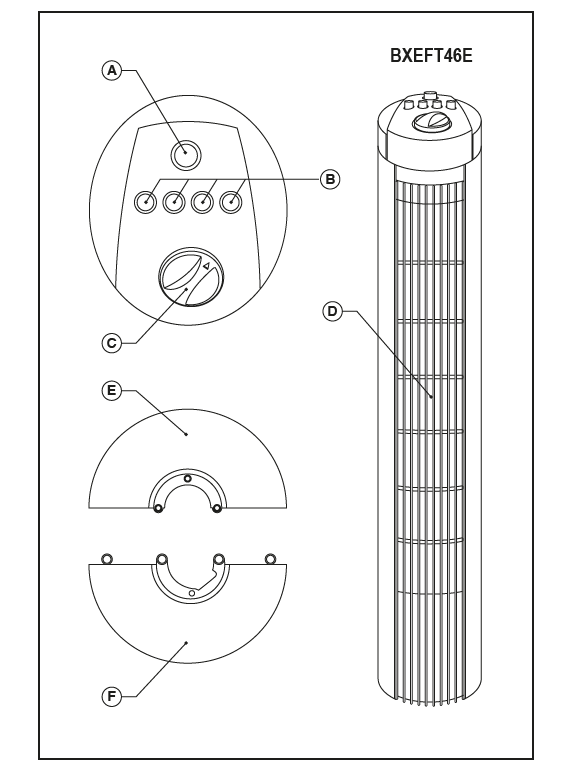 POPISA Tlačítko oscilaceB Tlačítko volby rychlostiC ČasovačD Větrací mřížkaE Přední základnaF Zadní základnaINSTALACE• Ujistěte se, že jste odstranili veškerý obalový materiálpřístroje.• Ujistěte se, že je spotřebič odpojen od sítě elektrické, před zahájením jakékoli instalace nebo montáže.• Spotřebič musí pracovat pouze v kombinaci s vlastní základnou.Montáž základny:• Pro montáž základny otočte přístroj vzhůru nohama.• Upevněte základnu k tělu spotřebiče pomocí dodaných šroubů (obr.1).• Umístěte spotřebič do správné polohy a zkontrolujte dobré fungování základny.Před použitím: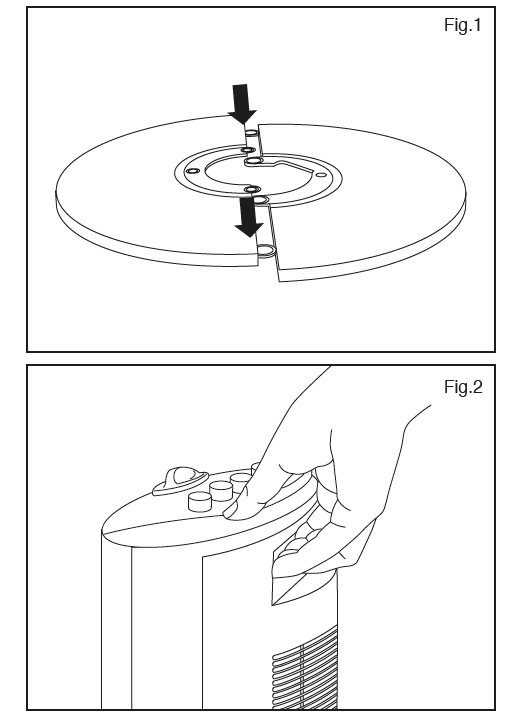 • Ujistěte se, že jste z výrobku odstranili veškerý obalový materiál.Použití:• Připojte přístroj k síti.• Zařízení orientujte tak, aby proud vzduchu směřoval do prostoru.• Spusťte přístroj stisknutím tlačítka zapnutí / vypnutí.• Vyberte požadovanou rychlost.Funkce časovače: • Pro naprogramování provozní doby vyberte nastavení pomocí tlačítka (C) (1min až 120min).• Po uplynutí této doby se automaticky vypne.Funkce oscilace: • Funkce oscilace umožňuje řídit vzduch vystupující ze spotřebiče tak, aby střídavě pokrývala automaticky se otáčel o 75 °.• Pro aktivaci této funkce stiskněte tlačítko (A).• Chcete-li ji deaktivovat, proveďte zpětný chod.Po použití spotřebiče:• Vypínač vypněte stisknutím vypínače.• Odpojte spotřebič od sítě.• Vyčistěte spotřebičPřenosné madlo:• Tento spotřebič má v části rukojeť, aby byla snadná a pohodlná přeprava (Obr.2).ČIŠTĚNÍ• Odpojte zástrčku ze zásuvky a počkejte na to, než přístroj vychladne.• Vyčistěte elektrickou sestavu vlhkým hadříkem.• Pro čištění nepoužívejte rozpouštědla ani produkty jako je bělidlo, ani abrazivní produkty.• Přístroj neponořujte do vody nebo jiných kapalin.Poruchy• V případě poruchy kontaktujte servisní středisko. Nepokoušejte se rozebírat nebo opravovatzařízení: může to být nebezpečné.Technické údaje:Maximální průtok ventilátoru (F) 23,7 m3 / minNapájení ventilátoru (P) 36,8 WHlučnost 52 dB (A)Maximální rychlost vzduchu (c) 3,1 m Tento spotřebič vyhovuje směrnici 2014/35 / EU Nízké napětí, směrnice 2014/30 / EU o kompatibilitěElektromagnetické, směrnice 2011/65 / EU o omezeních použití nebezpečných látek v spotřebičíchelektrická a elektronická zařízení a směrnice 2009/125 / ES týkající se Ekodesign výrobků spotřebovávajících energii.Záruka a způsob likvidaceTento přístroj byl vyroben s největší pečlivostí a nejmodernějšími výrobními metodami. Jsme přesvědčeni, že Vám bude bezchybně sloužit, pokud budete dodržovat pokyny v návodu. V případě jakékoliv závady se laskavě obraťte na svého obchodníka. Dbejte též, aby Vám prodávající řádně vyplnil záruční list. Pokud však budou na přístroji shledány cizí zásahy nebo bude obsluhován v rozporu s pokyny v návodu, záruční nároky zanikají. Rozebírání přístroje je zakázáno.